Objednávka č.: 23-4389OBJEDNATEL:                                          DODAVATEL (ADRESÁT):E-mail: xxxV Praze dne: 29.11.2023 	E-mail: xxxNákladové středisko: 61200 - Technicko hospodářská správa StDPřesné vymezení předmětu objednávky:Objednáváme u Vás:Výměna jednoho kalorimetru chladu a u druhého ověření - kalibrace měření, vše ve Stavovském divadle, dodávka, demontáž, kalibrace, odečty a montáž.Registrovaná zakázka přímého zadání v systému Tendermarket pod číslem T004/23V/0002617. Kalorimetr Sharky DN32, 6m3/h, L260 (závitový)...............1 ks.....22.249,00 Kč/ks...22.249,00 Kč Jímka.............................................................................2 ks..........819,00 Kč/ks....1.638,00 Kč 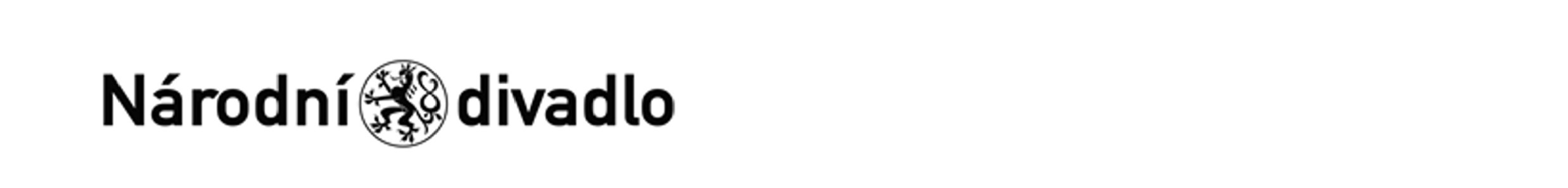 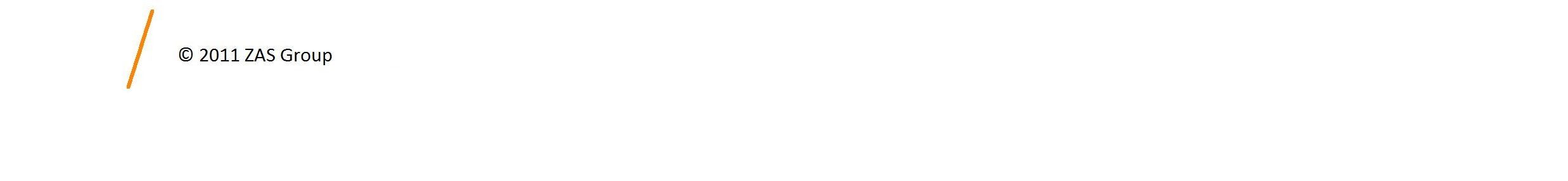 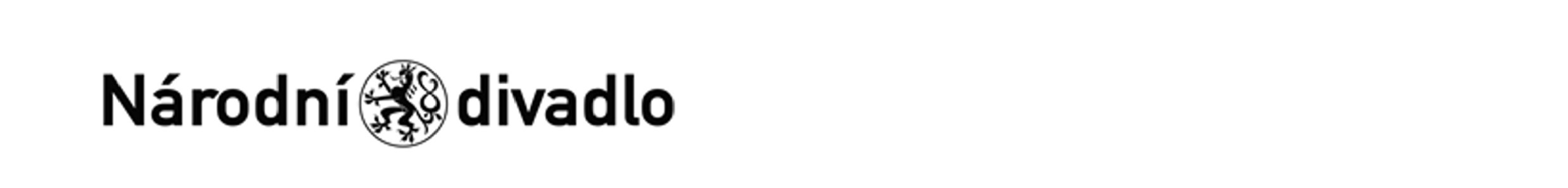 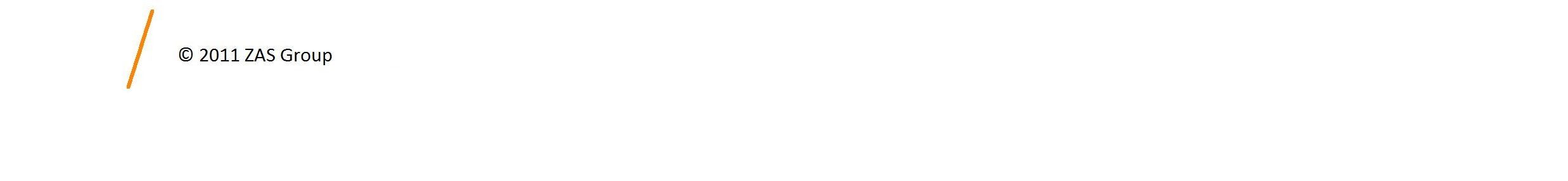 Šroubení D32..................................................................2 ks..........819,00 Kč/ks....1.638,00 Kč M-bus modul..................................................................1 ks.......1.259,00 Kč/ks....1.259,00 Kč Kompletace měřidla vč. parametrizace..............................1 ks.......1.000,00 Kč/ks....1.000,00 Kč Demontáž stávajícího kalorimetru.....................................1 ks.......1.200,00 Kč/ks....1.200,00 Kč Úprava potrubí - jiná stavební délka měřidla......................1 ks.......2.600,00 Kč/ks....2.600,00 Kč Montáž nového průtokoměru a počítadla...........................1 ks.......2.050,00 Kč/ks....2.050,00 Kč Oprava izolací...................................................................1 kpl........800,00 Kč/kpl.....800,00 Kč Vypouštění/napouštění, odvzdušnění, zprovoznění............1 kpl......1.500,00 Kč/kpl..1.500,00 Kč Demontáž měřiče chladu DN50, přírubový.........................1 ks.......1.300,00 Kč/ks....1.300,00 Kč Ověření měřiče chladu DN50.............................................1 ks.......7.950,00 Kč/ks....7.950,00 Kč Zpětná montáž měřiče chladu (vč. nového těsnění, šroubů)..1 ks......3.100,00 Kč/ks....3.100,00 Kč Oprava kaučukové izolace.................................................1 kpl......1.200,00 Kč/kpl...1.200,00 Kč Vypouštění/napouštění, odvzdušnění, zprovoznění.............1 kpl.......1.500,00 Kč/kpl..1.500,00 Kč Návrh nových měřidel spotřeb vč. zjištění v místě instalace.1 kpl.......3.600,00 Kč/kpl..3.600,00 Kč Spotřební materiál............................................................1 kpl......2.400,00 Kč/kpl..2.400,00 Kč Staveništní manipulace......................................................1 kpl......1.750,00 Kč/kpl..1.750,00 Kč Doprava............................................................................1 ks..........800,00 Kč/ks......800,00 Kč Cena celkem bez DPH: 59.534,00 Kč  DPH 21%: 12.502,14 Kč  Cena celkem včetně DPH: 72.036,14 Kč  Bude použit režim přenesené daňové povinnosti, daň odvede objednatel. Návrh ceny bez DPH: 59534,00 CZK + sazba DPH: 21,0 %Další ujednání (např. termín dodání, místo plnění, atd.):Termín splatnosti faktury 14 dní.  Termín dodání a realizace do 15.12.2023  Místo plnění : Stavovské divadlo, Železná 540/11, Praha 1  Záruka 24 měsíců. Bude použit režim přenesené daňové povinnosti, daň odvede objednatel.Registrovaná zakázkaSchváleno:Stane-li se dodavateli, že bude uveden v seznamu nespolehlivých plátců či uvede pro realizaci platby za plnění nespolehlivý účet dle zákona č.235/2004 Sb. o dani z přidané hodnoty, souhlasí dodavatel se zajištěním částky DPH přímo ve prospěch správce daně.Potvrzujeme přijetí výše uvedené objednávky s tím, že ji akceptujeme v plném rozsahu.(Zde potvrzenou objednávku zašlete zpět objednateli (faxem, e-mailem) nebo současně s předáním faktury. Dále Vás žádáme o uvádění čísla objednávky na faktuře.)V ........................................ dne .............................Podepsáno protistranou 5.12.2023Národní divadloOstrovní 1112 30 Praha 1 (Tato adresa je současně adresou fakturační)INSTALACE PRAHA spol. s r.o.Truhlářská 1108/3112 75 Praha 1IČ: 00023337	DIČ: CZ00023337IČ: 45804371	DIČ: CZ45804371Bank.spojení:	xxxxxTel: xxxVystavil:29.11.2023Kontrola:29.11.2023Schválil:29.11.2023Schválil:30.11.2023Příkazce operace:01.01.1901Příkazce operace:30.11.2023správce rozpočtu:30.11.2023